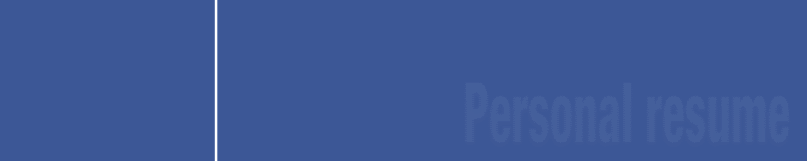 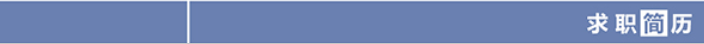 陈某某 24岁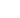 求职岗位：电工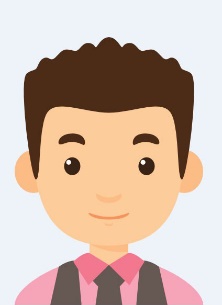 陈某某 广东省广州市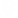 求职岗位：电工陈某某 13500135000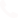 求职岗位：电工陈某某 bangong@com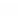 求职岗位：电工教育背景2008.09-2012.07五百丁理工大学电气工程及其自动化/本科主修课程：电路原理、模拟电子技术基储数字电子技术基储电机学、高电压技术、电力系统分析、电磁场与电磁波、继电保护、单片机技术、发电厂电气部分、工厂供电、电机与电力拖动基储电力电子技术、自动控制原理、计算机控制系统、系统工程导论主修课程：电路原理、模拟电子技术基储数字电子技术基储电机学、高电压技术、电力系统分析、电磁场与电磁波、继电保护、单片机技术、发电厂电气部分、工厂供电、电机与电力拖动基储电力电子技术、自动控制原理、计算机控制系统、系统工程导论主修课程：电路原理、模拟电子技术基储数字电子技术基储电机学、高电压技术、电力系统分析、电磁场与电磁波、继电保护、单片机技术、发电厂电气部分、工厂供电、电机与电力拖动基储电力电子技术、自动控制原理、计算机控制系统、系统工程导论工作经验2010.08-2017.07五百丁电力有限公司	电工工作内容：负责电力电气设备的维护和维修；负责定期检查巡视相关电气电力设备；负责联系厂商并监督其维修故障设备；负责协助安装、验收、维护新设备，并指导其他员工使用设备；负责完成领导交办的其他任务。工作内容：负责电力电气设备的维护和维修；负责定期检查巡视相关电气电力设备；负责联系厂商并监督其维修故障设备；负责协助安装、验收、维护新设备，并指导其他员工使用设备；负责完成领导交办的其他任务。工作内容：负责电力电气设备的维护和维修；负责定期检查巡视相关电气电力设备；负责联系厂商并监督其维修故障设备；负责协助安装、验收、维护新设备，并指导其他员工使用设备；负责完成领导交办的其他任务。2012.08-2013.09五百丁有限公司电工机修工作认真负责，动手能力强,曾多次参与厂房搬迁及水。电设计，对线切割,磨床,普铣,普车，钻床，切片机，电火花打孔机，冲床等离子空气切割机，等等设备的维护与维修!参加过空压机，从发电到配电维修的全程工作！有一定的维修能力!CNC数控车床，数控铣床等设备维护与操作，PLC也懂一点。工作认真负责，动手能力强,曾多次参与厂房搬迁及水。电设计，对线切割,磨床,普铣,普车，钻床，切片机，电火花打孔机，冲床等离子空气切割机，等等设备的维护与维修!参加过空压机，从发电到配电维修的全程工作！有一定的维修能力!CNC数控车床，数控铣床等设备维护与操作，PLC也懂一点。工作认真负责，动手能力强,曾多次参与厂房搬迁及水。电设计，对线切割,磨床,普铣,普车，钻床，切片机，电火花打孔机，冲床等离子空气切割机，等等设备的维护与维修!参加过空压机，从发电到配电维修的全程工作！有一定的维修能力!CNC数控车床，数控铣床等设备维护与操作，PLC也懂一点。技能证书熟悉控制线路，电器维修，机修等维修。
计算机二级，熟悉计算机各项操作
电工上岗证熟悉控制线路，电器维修，机修等维修。
计算机二级，熟悉计算机各项操作
电工上岗证熟悉控制线路，电器维修，机修等维修。
计算机二级，熟悉计算机各项操作
电工上岗证熟悉控制线路，电器维修，机修等维修。
计算机二级，熟悉计算机各项操作
电工上岗证熟悉控制线路，电器维修，机修等维修。
计算机二级，熟悉计算机各项操作
电工上岗证熟悉控制线路，电器维修，机修等维修。
计算机二级，熟悉计算机各项操作
电工上岗证自我评价负责电路维修工作多年，对于罕见电路故障能及时排除，并且具有办公设备安装维护的经验，能够协助建立与维护：无线网络、有线网络、电力线网络等。工作勤奋、认真，学习能力强，能熟练了解新的设备使用和维修方式。逻辑能力强，善于从全方面分析问题，希望能够勤勤恳恳地在岗位上工作，获得大家的认可。负责电路维修工作多年，对于罕见电路故障能及时排除，并且具有办公设备安装维护的经验，能够协助建立与维护：无线网络、有线网络、电力线网络等。工作勤奋、认真，学习能力强，能熟练了解新的设备使用和维修方式。逻辑能力强，善于从全方面分析问题，希望能够勤勤恳恳地在岗位上工作，获得大家的认可。负责电路维修工作多年，对于罕见电路故障能及时排除，并且具有办公设备安装维护的经验，能够协助建立与维护：无线网络、有线网络、电力线网络等。工作勤奋、认真，学习能力强，能熟练了解新的设备使用和维修方式。逻辑能力强，善于从全方面分析问题，希望能够勤勤恳恳地在岗位上工作，获得大家的认可。